Til hovedstyret										Dato: 10.januar 2018Innkallingtilstyremøte 1/2018Vi innkaller med dette til hovedstyrseminar og styremøte på Soria Moria hotell 23. - 24. januar 2018. Oppstart til lunsj kl. 12.00 tirsdag og avslutning ca. 15.30 onsdag.Styreseminaret avholdes dag 1 og styremøte dag 2.Forfall til møtet bes meldt snarest.Dagsorden 											    TidsestimatSak 1/18	Presidenten 							               1. Gjennomgang av evalueringene fra styremøte 9/17	          		   5 minVedleggAktuelle organisasjonspolitiske saker og aktiviteter         	        		 15 minVedleggAkademikerne					                     		             10 minVedlegg				          Sak 2/18	Generalsekretæren	   			                                               30 minOrientering om aktuelle prosjekter, tiltak og løpende drift i sekretariatet. Sak 3/18	SeksjoneneSeksjonene tar opp saker av betydning for seksjonen og hovedstyret og    orienterer om aktiviteten i seksjonen.		JF-Stat									10 min		JF-Privat									10 min		JF-Kommune									10 min		JF-Dommerforeningen							10 min		JF-Student									10 minVedtakssakerSak 4/18	Protokoll fra hovedstyremøte 9/2017		Utkast til protokoll ble sendt styrets medlemmer pr e-post 20.12		15 min		Frist for innsending av merknader var satt til 5.1.18.Innsendte merknader fra Jørn H hammer fremgår av vedlegg. Susanne Eliassen redegjør for sitt synspunkt i møte. 			Vedlegg Forslagtil vedtak:	Protokollen godkjennesSak 5/18	Justering av honorar for presidenten Lønnsutvalget er nedlagt og det må derfor tas stilling til hvordan saken skal forberedes til møtet.Hovedstyret drøfter og beslutter justering av honorar for presidenten.Forslagtil vedtak: 	Formuleres i styremøtet.Sak 6/18	Lønnsjustering for generalsekretæren		Presidenten legger frem innstilling til lønnsjustering.		Hovedstyret vedtar konkret lønnsjustering for generalsekretæren. Forslag til vedtak:	Formuleres i styremøtet.Sak 7/18	Godkjenning av rammen for lønnsoppgjøret i sekretariatet, 		utviklingsprosjekter CRM og kostnader ifm Landsmøte 2018		Sekretariatet legger frem grunnlagstall for forslag til ramme for lønnsjustering for ansatte i sekretariatet, redegjør for forslag til utviklingsprosjekter knyttet til CRM og går gjennom grunnlaget for antatt kostnad for gjennomføring av landsmøte 2018.		Styret drøfter og beslutter endelige rammer. 		VedleggForslag til vedtak: 	Styret vedtar rammen som foreslått av generalsekretæren. Sak 8/18	Forberedelse av oppgaver til landsmøte 2018			           30 minHvilke oppgaver/saker skal forberedes for landsmøte 2018 og hvordan styret ønsker å legge opp arbeidet. Oversikt over oppgavene fremgår av vedlegget.VedleggForslag til vedtak:Sak 9/18	Topptillitsvalgtkonferansen – manglende interesse			30 min		Hvordan få opp interessen for slike arrangement?		Skal topptillitsvalgtkonferansen fortsatt bestå?		Styret foretar en foreløpig drøfting av problemstillingen. 		VedleggForslag til vedtak:	Formuleres i styremøtet.Sak 10/18	Medlemstilbud – faglige arrangement					30 min		Styret fatter eventuelle vedtak basert på drøftelsene på styreseminaret. Forslag til vedtak:	Formuleres i styremøtet.Sak 11/18	Satsingsområder for 2018							30 min		Styret fatter eventuelle vedtak basert på drøftelse på styreseminaret.Forslag til vedtak: 	Formuleres i styremøtet.Sak 12/18	Jury til rettssikkerhetsprisen						15 min		Hovedstyret utnevner juryen for Rettssikkehetsprisen.		VedleggForslagtil vedtak:	Formuleres i styremøteSak 13/18	Godkjenning av vedtektene til Bedriftsjuristene				10 min		Leder av JF-P redegjør for forslag til endringer i vedtektene. 		VedleggForslag til vedtak:	Formuleres i styremøteSak 14/18	Støtteskriv/partshjelp i sak for Arbeidsretten				30 minNorsk Sykepleierforbund har tatt ut stevning for Arbeidsretten. Saken gjelder organisasjonene rett til å velge tillitsvalgt i tariffområdet HUK-Virke. 		VedleggForslag til vedtak: 	Sak 15/18	EventueltInformasjonssakerSak 16/18	Orientering om aktuelle høringer	Styret oppfordres til å gå gjennom oversikten over innkomne høringer jevnlig og fortløpende melde inn eventuelle synspunkter på hvilke høringer det bør avgis høringssvar på.Styret drøfter konkrete saker i styremøte ved behov. Sak 17/18	Informasjon fra JUS								5 min		Generalsekretæren informerer om status i JUS.Med vennlig hilsen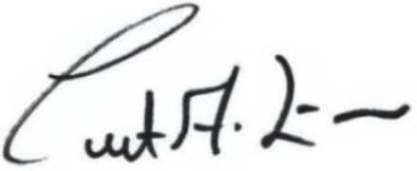 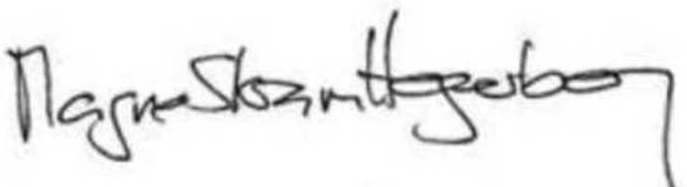 Curt A Lier						Magne Skram Hegerbergpresident						generalsekretærFlybilletter bestilles hos vår reisebyråforbindelse, VIA Egencia. Alle billetter skal bestilles online. For å kunne bestille må du registrere din profil, og det gjør du her: Profilregistrering Prosjektnummer må alltid oppgis ved bestilling. Hovedstyrets prosjektnummer er 50040. 